MINISTER IN THE PRESIDENCY: REPUBLIC OF SOUTH AFRICAPrivate Bag X1000, Pretoria, 0001, Union Buildings, Government Avenue, PRETORIATel: (012) 300 5200, Website: www.thepresidency.gov.zaNATIONAL ASSEMBLYWRITTEN QUESTION FOR WRITTEN REPLYQUESTION NUMBER: 971DATE OF PUBLICATIONS:  19 March 2021971.	Mr M S Malatsi (DA) to ask the Minister in The Presidency: With reference to (a) each of the past seven financial years and (b) the 2021-22 financial year, what (i) are the names of the brand agencies contracted to Brand South Africa, (ii) was the total value of each contract in respect of each project and (iii) was the (aa) name and (bb) duration of each project?					NW1138EREPLY: The spreadsheet is herewith attached detailing the requested information. Thank you.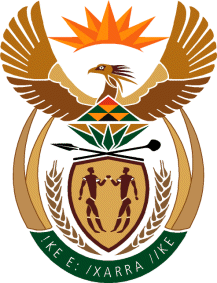 